                    Stetson Hills Pride Rubric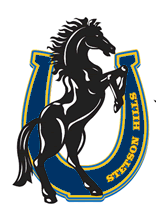 Student Name: ____________________________ Teacher: _____________________ School Year: __________Additional Teacher Comments:____________________________________________________________________________________________________________________________________________________________________________________________________________________________________________________________________________________________________________________________________________________________________________________________________________________________________________________________________________Excellent                                            Always ModelsSatisfactory                   Usually ModelsNeeds Improvement           Sometimes ModelUnsatisfactory        Rarely ModelsCitizenship~Treats others and self with respect.   ~Does not justify dishonesty, unfairness, or broken promises.  ~Accepts individual differences without prejudice.                                                         ~Is committed to working positively with all other members of the class.Demonstrates THREE of the traits described.Demonstrates TWO of the traits described.Struggles with demonstrating any of the traits described on a consistent basis.Effort~Voluntarily corrects personal mistakes.                                                  ~Strives for excellence.                         ~Does not unfairly shift blame to others or claim credit for the work of others.                                                         ~Is prepared to fully participate in class activities.             Demonstrates THREE of the traits described.Demonstrates TWO of the traits described.Struggles with demonstrating any of the traits described on a consistent basis.